Prepared for [insert SRO][Insert project name][Insert date]Contents1.	Information	12.	Report information	22.1	Review details	22.2	Review team	22.3	The purpose of Gateway Review 2	22.4	Conduct of the Gateway Review	23.	Assurance assessment summary as at [insert date]	33.1	Project background	33.2	Review team findings	33.3	Observations of Good Practice	33.4	Overall delivery confidence assessment	33.5	Red rated individual recommendations	33.6	Recommendations from the previous Gateway review (Gate 1) and the Recommendation Action Plan (RAP)	44.	Findings and recommendations	54.1	Policy context and strategic fit	54.2	Business Case and stakeholders	54.3	Risk management	54.4	Readiness for next phase (Readiness for Market)	55.	Planning for the next Review	66.	Appendix A	76.1	Purpose of Gateway Review 2: Business Case	77.	Appendix B	87.1	Summary of individual recommendations	88.	Appendix C	98.1	Interviewees	99.	Appendix D	109.1	Documents reviewed	1010.	Appendix E	1110.1	Red Amber Green (RAG) definition	1110.2	Individual recommendations (criticality)	1110.3	Overall assessment (delivery confidence)	12InformationThe Gateway Review Process (GRP)The GRP was endorsed by the Victorian Government in March 2003, and aims to assist agencies across the Victorian budget sector achieve better capital investment outcomes and to enhance their procurement processes. The objective of a Gateway Review is for a team of experienced people, independent of the project team, to review a major asset investment project at a key decision point.The report of a Gateway Review contains opinion, advice and recommendations about the project it has examined. It will contain information about how a specific agency undertakes and conducts major projects in a competitive environment. It may also refer to the business information of third parties. As such the report is confidential and independent of a projects approval process.Because a review is conducted in the course of a project, it will commonly contain sensitive commercial information relevant to that project as it proceeds. Equally, the report will form part of the continuing development and refinement of the Gateway Process and of asset investment across the Victorian public sector. Both the particular project to which the report relates and the Gateway Process as a whole relate to the functions and commercial interests of the relevant agency and the Government of Victoria.A Gateway report will be prepared in consultation with an agency’s project team and stakeholders, and will accordingly form part of the ongoing deliberative process of Government in order to assist in the continuing formulation of Government investment and procurement policy.The report of a Gateway Review Team is not intended for release, other than to the relevant agency, except where the report is sought by Cabinet or a Cabinet Committee. Wider circulation could jeopardise the agency’s competitive position in a tender process and hence participation of it and other agencies in the Gateway Review Process, thereby imperilling the quality and frankness of the information provided and therefore the core objective of the process.SecretaryDepartment of Treasury and FinanceReport informationReview detailsReview teamThe purpose of Gateway Review 2Conduct of the Gateway ReviewAssurance assessment summary as at [insert date]Project background[Insert brief paragrph on the project background]Review team findingsThe Review Team finds that [Insert a brief statement outlining the Review Team’s view of the status of the project]. Observations of Good Practice[Insert instances of significant good practice found, especially those that may be transferable to other programs and projects]
Overall delivery confidence assessmentOverall ‘delivery confidence assessment:  Red rated individual recommendationsAll individual recommendations in a Gateway report with a red rating arising from Gateway reviews 1-4 (‘red’ being defined as being critical i.e. action required ), are to be reported to the Treasurer outlining the risk mitigation/s.  The report will be submitted to the Treasurer utilising a Recommendation Action Plan (RAP). Click on the hyperlink to download a Recommendation Action Plan.Recommendations from the previous Gateway review (Gate 1) and the Recommendation Action Plan (RAP)The Review Team finds that [Insert a brief statement commenting on the adequacy of the actions taken in regard to all of the individual recommendations (Red and Amber) from the previous review, and specifically the mitigation responses to and implementation of any Red recommendations as identified within a RAP].Findings and recommendationsA summary of all the individual recommendations can be found in Appendix BPolicy context and strategic fit[Insert findings – brief paragraphs setting out key findings. Where appropriate, include recommendations (in bold text) relating to individual findings including the RA assessment]Business Case and stakeholders[Insert findings – brief paragraphs setting out key findings. Where appropriate, include recommendations (in bold text) relating to individual findings including the RA assessment]Risk management[Insert findings – brief paragraphs setting out key findings. Where appropriate, include recommendations (in bold text) relating to individual findings including the RA assessment]Readiness for next phase (Readiness for Market)[Insert findings – brief paragraphs setting out key findings. Where appropriate, include recommendations (in bold text) relating to individual findings including the RA assessment]Planning for the next ReviewAccording to the project’s current schedule, the next Gateway review, Gate 3 Readiness for Market should occur [Insert appropriate month and year and rationale].The Department should confirm the requirement and timing for the next Review approximately 8-10 weeks prior to the above date.Should there be any significant changes to the project schedule that would alter the date above, please notify the Gateway Unit.Appendix APurpose of Gateway Review 2: Business CaseConfirm that the business case is robust – that is, in principle it meets business need, is affordable, achievable, with appropriate options explored and likely to achieve value for money.Confirm that potential options have been identified and analysed and appropriate expert advice has been obtained as necessary.Confirm that the underlying investment logic has been reflected in the business case and that the project is still aligned with the objectives and deliverables of the program and organisation.  Establish that the feasibility study has been completed satisfactorily and a preferred way forward has been determined, developed in dialogue with the market where appropriate.Confirm that the market’s likely interest has been investigated and that appropriate high level procurement stategies have been considered.Ensure that there is internal and external authority, if required, and support for the project.Ensure that the major risks (investment and project level) have been identified and outline risk management plans have been developed.Establish that the project is likely to deliver its business goals and that it supports wider business change, where applicable.Confirm that the scope and requirements specifications are realistic, clear and unambiguous.Ensure that the full scale, intended outcomes, timescales and impact of relevant external issues have been considered.Ensure that there are plans for the next stage. Confirm planning assumptions and that the project team can deliver the next stage.Confirm that overarching and internal business and technical strategies have been taken into account.Establish that quality and benefit management plans including key performance targets for the project and its outcomes are in place.Appendix BSummary of individual recommendationsAppendix CIntervieweesAppendix DDocuments reviewedAppendix ERed Amber Green (RAG) definitionThere are two  levels of RAG Status for a project that must be given, using the colour-coded indicators Red, Amber or Green described below. These include:Red (Critical) and Amber (Non Critical) for individual recommendations;Red, Amber or Green  Delivery Confidence assessment for the overall projectIndividual recommendations (criticality)The introduction of the RAP has resulted in a change to how individual recommendations are assessed. In the past individual RAG assessments have taken criticality and urgency into consideration. For example if a project had very little time to address a critical recommendation, the recommendation was classed as red. If there was time to address the critical recommendation, then the recommendations was classed as Amber. This was even though the issue and its criticality was still identical to the red rating. Individual recommendations are now classified as either Critical (Red) or Non Critical (Amber) as per the diagram below. Green is no longer used for individual recommendations.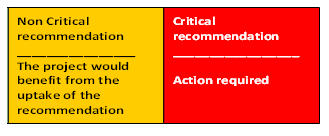 Criticality – Individual Recommendations*Overall assessment (delivery confidence)An Overall Assessment (Delivery Confidence) is also required for each review based on the definitions below. When determining the Overall Assessment the Review Team should refer to their own judgement/expertise to determine the most suitable Delivery Confidence rating. 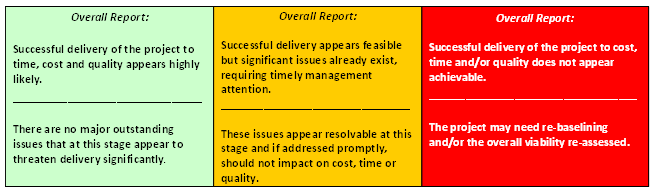 Delivery ConfidenceVersion number: [Insert Draft 0.1,0.2,0.3 or Final 1.0]SRO Name: [Insert SRO name]Date of issue to SRO: [Insert date]Department: [Insert name]Agency or PNFC: [Insert name]Gateway Review dates: [Insert dates dd/mm/yyyy to dd/mm/yyyy]Gateway Review Team Members: [Insert name of team leader][Insert name of team member][Insert name of team member][Insert name of team member]The primary purpose of a Gateway Review 2 is to confirm that the business case is robust – that is, in principle it meets business need is affordable, achievable with appropriate options explored and likely to achieve value for money.Appendix A outlines the purpose statement of a Gateway Review 2.This Gateway Review 2 was carried out from [Insert: Date 1] to [Insert: Date 2] at [Insert: location of review].The stakeholders interviewed are listed in Appendix B.Delete where not applicable: Appendix C shows a list of documents received and reviewed by the review team.[Insert a note of thanks to the SRO and the client team. e.g. The Review Team would like to thank the Client X Project Team for their support and openness, which contributed to the Review Team’s understanding of the Project and the outcome of this review]Good practice examplesRAGRecommendation #RecommendationYes / No / NAThe previous Gateway review report (Gate 1) was provided to the review team.The Review Team considered the previous report during the conduct of the review.The Recommendations from the last review were appropriately actioned?A Recommendation Action Plan (RAP) was prepared as a result of the previous review.The RAP was provided to the review team for consideration.The RAP has been implemented (where applicable)?Recommendation #RecommendationRA statusRecommendation #RecommendationRA statusRecommendation #RecommendationRA statusRecommendation #RecommendationRA statusRecommendation #RecommendationRA statusNameRole